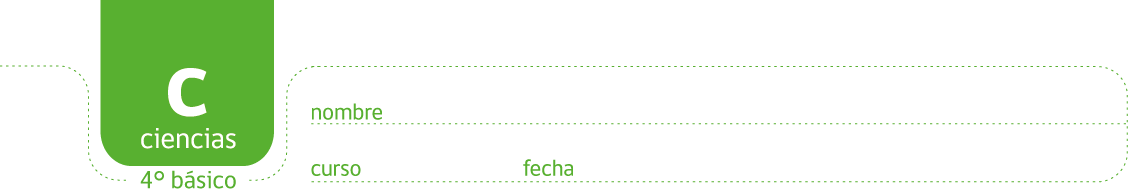 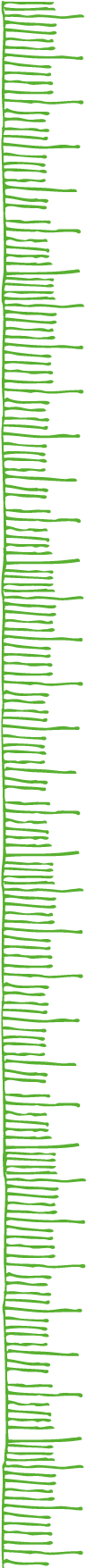 COMPONENTES BIÓTICOS Y ABIÓTICOS¿Cuáles son las características de los componentes bióticos y abióticos en el entorno?1. Escojan 4 seres vivos distintos, observados en el entorno (plantas y animales). ¿Dónde viven?¿Cómo se desplazan? ¿De qué se alimentan? ¿Cómo consiguen su alimento? ¿Qué estructuras externas tienen? Registren la información, para cada ser vivo escogido, en fichas de registro como la siguiente.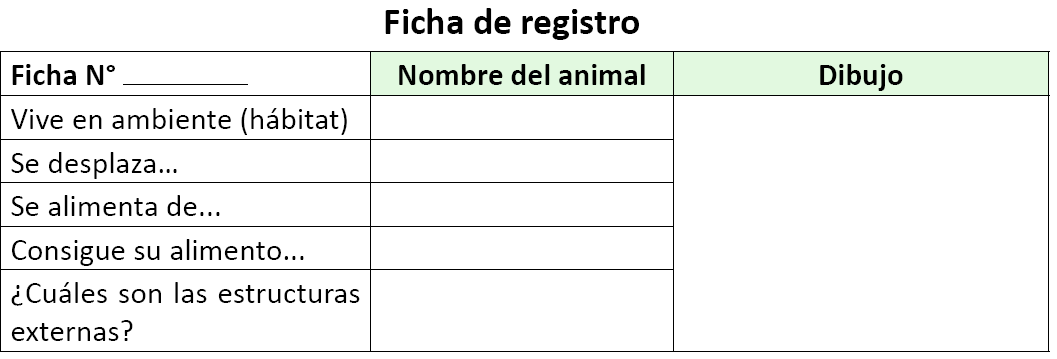 Lean el siguiente texto Completen sus respuestas con la información entregada en el texto.Elaborado por: Programa de Educación Rural  División de Educación GeneralMinisterio de Educación  de Chile por Currículum en línea